ДОГОВОР № _________На передачу оборудования, блоков, устройств, систем и средств для утилизации.г. ______________________								«____»______________________г.____________________________________________________", именуемое в дальнейшем «Исполнитель», в лице ____________________________________________, действующего на основании ___________________________________ а также Лицензии на осуществление деятельности по сбору, транспортированию, обработке, утилизации, обезвреживанию, размещению отходов I-IV классов опасности серии __________________ от ______________________.,Лицензии на осуществление заготовки, хранения, переработки и реализации лома черных металлов, цветных металлов серии _______________________ от ____________________________.,Свидетельства о постановке на специальный учёт в Уральской государственной инспекции пробирного надзора №__________________________ от ______________________________ г., и Курчатовское управление социальной защиты населения Администрации города Челябинска, именуемое в дальнейшем  «Заказчик», в лице начальника  управления Нифонтовой Анны Михайловны,  действующего на основании Положения об Управлении, с другой стороны, совместно именуемые «Стороны», в соответствии с пунктом 4 части 1 статьи 93 Федерального Закона от 05.04.2013 N 44-ФЗ"О контрактной системе в сфере закупок товаров, работ, услуг для обеспечения государственных и муниципальных нужд" заключили настоящий Договор о нижеследующем:1. ПРЕДМЕТ ДОГОВОРАПо настоящему договору Заказчик обязуется передать Исполнителю для дальнейшей разборки и подготовки к утилизации списанную оргтехнику, блоки, системы, устройства, платы и иные материальные средства различных классов опасности для окружающей природной среды, в виде отходов, в дальнейшем «Оборудование» (Приложение №2 Перечень оборудования на утилизацию), содержащие драгоценные металлы, а также оплатить услуги Исполнителя. Исполнитель обязуется принять Оборудование от Заказчика и провести дальнейшую переработку и подготовку к аффинажу с последующей сдачей аффинированных металлов в Государственный фонд драгметаллов и драгоценных камней Российской Федерации.Исполнитель обязуется предоставить «Полный пакет документов» в состав которого входит:Договор;Счет на оплату;Счет-фактура;Акт приёма-передачи оборудования;Акт об утилизации (акт оказанных услуг);Паспорт-расчет по выявленным Драгоценным металлам.Исполнительпо письменному требованию Заказчикаобязуется предоставить копии разрешительных документов, заверенные Исполнителем, в состав которых входит:Свидетельство ОГРН;Свидетельство о постановке в налоговом органе;Лицензия на осуществление деятельности по сбору, транспортированию, обработке, утилизации, обезвреживанию, размещению отходов I-IV классов опасности серии № ___________________ от __________________.;Лицензия на осуществление заготовки, хранения, переработки и реализации лома черных металлов, цветных металлов серии __________________ от __________________ г.Санитарно-эпидемиологическое заключение о соответствии санитарным правилам и нормативам № _______________________ от ___________________________ г.;Санитарно-эпидемиологическое заключение о соответствии санитарным правилам и нормативамСвидетельство о постановке на специальный учёт в Уральской государственной инспекции пробирного надзора №_____________________ от __________________________ г.На каждую последующую партию передаваемого Оборудования составляется приложение к договору с указанием перечня передаваемого Оборудования, которое является его неотъемлемой частью.Процесс утилизации описан в Приложении №1.В случае потребности у Заказчика Исполнитель предоставляет Заказчику Акты технического состояния списываемого оборудования, подлежащего утилизации, действуя на основании Устава п. 2.4. и международного сертификата ГОСТ Р ИСО 9001-2015 (ISO 9001:2015) «ЕвроСтандартРегистр», в рамках данного договора.Идентификационный код закупки - 1937448032382745301001000900000002442. КАЧЕСТВО И БЕЗОПАСНОСТЬ ОБОРУДОВАНИЯ И ПРОДУКЦИИЗаказчик гарантирует, что предоставляемое в утилизацию оборудование является собственностью Заказчика.Заказчик подтверждает, что передаваемое Оборудование не соприкасалось с биологическими жидкостями, способными переносить инфекцию, не содержит ядовитых и отравляющих веществ, оказывающих негативное воздействие на окружающую среду и организм человека, источников радиоактивного и ионизирующего излучения, взрывчатых веществ, средств взрывания и предметов, ими начиненных, легковоспламеняющихся жидкостей, сжатых и сжиженных газов и иных веществ, запрещенных к транспортировке.Заказчик подтверждает, что в передаваемом Заказчиком Оборудовании отсутствуют носители информации (жесткие диски, флэш-накопители и т.п.) или на данных носителях информации отсутствует конфиденциальная информация, персональные данные и иная секретная информация.Исполнитель не несет ответственности за утрату, хищение и иное раскрытие информации, находящейся в передаваемом Заказчиком Оборудование.Передаваемое Заказчиком Оборудование должно быть упаковано в тару, обеспечивающую сохранность оборудования при транспортировке.3. ПОРЯДОК ПОСТАВКИТранспортировка Оборудования производится силами и средствами Исполнителя, если стоимость транспортировки заложена в счет, иначе транспортировка осуществляется Заказчиком. Поставка осуществляется любым транспортом оговоренными партиями. Погрузка Оборудования производится Заказчиком, разгрузку на складе Исполнителя осуществляет Исполнитель.Оборудование поставляется партиями. Партией считается количество Оборудования единовременной поставки, принятой от одного Заказчика, упакованное и сопровождаемое Товарно-транспортной накладной, составленной Заказчиком.«Полный пакет документов»составляетсяв 2 (двух) экземплярах. Первый – остается у Заказчика, второй после подписания Заказчиком возвращается Исполнителю1-м классом Почтой России или Экспресс почтой.4. ПОРЯДОК ПРИЕМКИ ОБОРУДОВАНИЯПриемка Оборудования по количеству осуществляется Исполнителем и оформляется Актом приема-передачи.В случае нарушения Заказчикомп.п. 2.2. настоящего договора, приемка Оборудования по количеству не производится. В этом случае Исполнитель имеет право предъявить Заказчику затраты по приемке Оборудования.Акт приема-передачи составляется Исполнителем в двух экземплярах и оформляется отдельно на каждую партию.Весь «Полный пакет документов» направляется Исполнителем на почтовый адрес Заказчика 1-м классом Почтой России или Экспресс почтой или нарочно.Право собственности на Оборудование переходит к Исполнителю от Заказчикас даты подписания Акта Приема-Передачи Заказчиком.Исполнитель не несет ответственности ни перед Заказчиком, ни перед третьими лицами, в случае если Заказчик не передал оборудование или его часть на утилизацию.Исполнитель предоставляет Заказчику Паспорт-расчет о содержании драгоценных металлов в переданном Оборудовании.Исполнителем в течение 90 (девяносто) дней со дня оформления Акта приема-передачи оборудования на утилизацию составляется Паспорт-расчет. Паспорт-расчет содержит данные по количеству драгоценных металлов в передаваемом Оборудовании и является основанием для проведения взаиморасчетов между Исполнителем и Заказчиком.Паспорт-расчет в случае его формирования расчетным методом предоставляется сразу вместе с Полным пакетом документов, и направляется Заказчику почтовым отправлением по адресу, указанному в договоре. 1-м классом Почтой России или Экспресс почтой.Заказчик обязуется предоставить Исполнителю копии материалов отнесения отходов к классам опасности для среды обитания и здоровья человека (СП 2.1.7.1386-03) и копии паспортов опасных отходов, на основании которых будет составлен акт приёма-передачи отходов в соответствии с ФККО.В случае не предоставления Заказчиком копий документов, указанных в п.4.10., акт приёма-передачи отходов не выдаётся.5. ЦЕНА И ПОРЯДОК РАСЧЕТОВОплата оказанных услуг производится Заказчиком на основании выставленных Исполнителем счетов. В цену договора включена плата за негативное воздействие на окружающую природную среду, в соответствии со ст. 23 Федерального закона «Об отходах производства и потребления» № 89 ФЗ от 24.06.1998 г. и Федерального закона от 21.07.2014 N 219-ФЗ "О внесении изменений в Федеральный закон "Об охране окружающей среды" и отдельные законодательные акты Российской Федерации". Сумма договора составляет _______________________ (_____________________________________). НДС не облагается/облагаетсяРасчет за оказанные услуги производится Заказчиком в полном объеме в течение 10 (десяти) рабочих дней с момента получения счета на оказание услуг путем перечисления денежных средств на расчетный счет Исполнителя.В случае если Заказчиком является государственное или муниципальное учреждение, расчет за оказанные услуги производится в течение 5 (пяти) рабочих дней с момента получения Заказчиком акта оказанных услуг путем перечисления денежных средств на расчетный счет Исполнителя.Заказчик после получения от Исполнителя, подписанного с его стороны Акта оказанных услуг (Акта утилизации) в двух экземплярах в течение 5 (пяти) рабочих дней рассматривает и направляет Исполнителю подписанный со своей стороны Акт оказанных услуг (Акт утилизации) или мотивированный отказ с указанием замечаний, недостатков и сроками их устранения. В случае отсутствия мотивированного отказа в течение 5 (пяти) рабочих дней, Акт оказанных услуг (Акт утилизации) считается подписанным.Все расчеты между Сторонами производятся путем перечисления денежных средств на соответствующие расчетные счета Сторон. Проведение зачета взаимных требований в порядке ст.410 ГК РФ не допускается.В случае возникновения по вине Заказчика у Исполнителя расходов, связанных с приемкой Оборудования, а именно, простой транспортного средства при погрузке Оборудования Заказчиком более 2-х часов, Заказчик оплачивает дополнительные расходы за простой транспортного средства Исполнителю на основании отдельно выставленного счета и предоставленных документов.В случае наличия Паспортов завода производителя подтверждающих количество драгметаллов, содержащихся в переданном Заказчиком Оборудовании или балансовой ведомости предприятия по драгметаллам, Заказчик обязан приложить их к настоящему договору. На основании этих документов Заказчику предоставляется Паспорт-расчет по содержанию драгоценных металлов исходя из предоставленных документов. В случае отсутствия этих документов или документы заявлены после подписания акта приема передачи, данные в паспорта заносятся расчетным методом, указываются в Паспорт-расчете и предоставляются Заказчику (согласно Инструкции по заполнению формы федерального государственного статистического наблюдения за остатками, поступлением и расходом драгоценных металлов и их солей, полученных для выполнения давальческих заказов и централизованных поставок, утв. РОСКОМДРАГМЕТОМ 04.07.1996 N 15-051-181/17).Расчеты за драгоценные металлы производятся в порядке, установленном Министерством Финансов РФ и Постановлениями Правительства РФ.Исполнитель производит взаиморасчет с Заказчиком за драгоценные металлы, содержащиеся в Оборудовании, передаваемом Заказчиком, исходя из процента взаиморасчетов, оговоренного в Таблице № 1 и Таблице № 2, умноженному на цену химически чистого металла по ценам на драгоценные металлы Центробанка России на день, предшествующий дню составления Паспорт-расчета. Исполнитель производит расчеты с Заказчиком согласно срокам окончательного расчета, оговоренным в Таблице № 1 и Таблице № 2.6. Ответственность сторон.6.1.За неисполнение или ненадлежащее исполнение обязательств по договору, стороны несут ответственность в соответствии с действующим законодательством Российской Федерации, Федеральным законом от 05.04.2013 № 44-ФЗ, Постановлением Правительства Российской Федерации от 30.08.2017 № 1042.6.2. В случае просрочки исполнения Заказчиком обязательств, предусмотренных Договором, а также в иных случаях неисполнения или ненадлежащего исполнения Заказчиком обязательств, предусмотренных Договором, Исполнитель вправе потребовать уплаты неустоек (штрафов, пеней).6.3. Пеня начисляется за каждый день просрочки исполнения Заказчиком обязательства, предусмотренного Договором, начиная со дня, следующего после дня истечения установленного Договором срока исполнения обязательства. Такая пеня устанавливается Договором в размере 1/300 действующей на дату уплаты пеней ставки рефинансирования Центрального банка Российской Федерации от не уплаченной в срок суммы.6.4.Штрафы начисляются за ненадлежащее исполнение Заказчиком обязательств, предусмотренных Договором, за исключением просрочки исполнения обязательств, предусмотренных Договором. За каждый факт неисполнения Заказчиком обязательств, предусмотренных Договором, за исключением просрочки исполнения обязательств, предусмотренных Договором, размер штрафа устанавливается в виде фиксированной суммы 1000 (одна тысяча) рублей (если цена Договора не превышает 3 млн. рублей).6.5.Общая сумма начисленной неустойки (штрафов, пени) за ненадлежащее исполнение Заказчиком обязательств, предусмотренных Договором, не может превышать цену Договора.6.6.В случае просрочки исполнения Исполнителем обязательств (в том числе гарантийного обязательства), предусмотренных Договором, а также в иных случаях неисполнения или ненадлежащего исполнения Исполнителем обязательств, предусмотренных Договором, Заказчик направляет Исполнителю требование об уплате неустоек (штрафов, пеней).6.7.Пеня начисляется за каждый день просрочки исполнения Исполнителем обязательства, предусмотренного Договором, в размере 1/300 действующей на дату уплаты пени ставки рефинансирования Центрального банка Российской Федерации от цены Договора, уменьшенной на сумму, пропорциональную объему обязательств, предусмотренных Договором и фактически исполненных Исполнителем.6.8.Штрафы начисляются за неисполнения или ненадлежащего исполнение Исполнителем обязательств, предусмотренных Договором, за исключением просрочки исполнения Исполнителем обязательств (в том числе гарантийного обязательства), предусмотренных Договором:а) за каждый факт неисполнения или ненадлежащего исполнения Исполнителем обязательств, предусмотренных Договором, за исключением просрочки исполнения обязательств (в том числе гарантийного обязательства), предусмотренных Договором, размер штрафа устанавливается в виде фиксированной суммы (10% цены договора (этапа) в случае, если цена договора (этапа) не превышает 3 млн. рублей);б) за каждый факт неисполнения или ненадлежащего исполнения Исполнителем обязательства, предусмотренного Договором, которое не имеет стоимостного выражения, размер штрафа устанавливается (при наличии в Договоре таких обязательств) в виде фиксированной суммы 1000 (одна тысяча) рублей (если цена Договора не превышает 3 млн. рублей)6.9. Общая сумма начисленной неустойки (штрафов, пени) за неисполнение или ненадлежащее исполнение Исполнителем обязательств, предусмотренных Договором, не может превышать цену Договора.6.10. В случае просрочки исполнения, неисполнения или ненадлежащего исполнения обязательства, предусмотренного Договором, Заказчик вправе провести оплату по Договору за вычетом соответствующего размера неустойки (штрафа, пени).6.11. Штрафные неустойки уплачиваются Исполнителем в течение 5 (пяти) рабочих дней с момента предъявления  Заказчиком  письменной  претензии об уплате  штрафных  санкций.6.12 Уплата неустойки не освобождает стороны от исполнения обязательств, принятых на себя по Договору.6.13. Стороны освобождаются от уплаты неустойки (штрафа, пени), если докажет, что неисполнение или ненадлежащее исполнение обязательства, предусмотренного Договором, произошло вследствие непреодолимой силы или по вине другой стороны.Таблица № 1Прейскурант оплаты стоимости 1(одного) грамма золота, серебра, платины и палладия, содержащихся в ломе и отходах, принимаемых ООО "Ведущая Утилизирующая Компания"В случае если в поставленных ломах и отходах по позициям описи, содержание одного из драгметаллов: золота, серебра, платины, палладия или количество в партии одного из перечисленных металлов будет ниже норм, указанных в Таблице №2, то данные драгметаллы не оплачиваются. Основанием для расчетов является Паспорт-расчет, предоставленный Исполнителем Заказчику.Таблица №2Требования по содержанию и количеству драгоценных металлов в Оборудовании.В случае обнаружения Исполнителем количества драгметаллов достаточного для возврата денежных средств Заказчику, на основании полученного Паспорт-расчетаЗаказчик обязан в течение 5 дней выставить счет, и направить почтой Исполнителю.В случае предоставления Заказчиком паспортов завода изготовителя с указанием количества ДМ и ведомости учета ДМ по утилизируемому оборудованию, в Паспорт-расчете указываются данные по ДМ завода изготовителя, но возврат стоимости ДМ производится в соответствии с п.5.9.7.ОБЩИЕ ПОЛОЖЕНИЯ7.1.Настоящий договор составлен на русском языке в двух экземплярах, имеющих одинаковую юридическую силу.7.2.Все Приложения к данному Договору являются его неотъемлемой частью с даты их подписания уполномоченными представителями Сторон.7.3.Ответственность сторон определяется в соответствии с действующим законодательством РФ.7.4.Все споры и разногласия, возникающие между Сторонами при исполнении настоящего договора, будут разрешаться путем переговоров, в том числе путем направления претензий. При невозможности разрешить разногласия путем переговоров, спор рассматривается в арбитражном суде по месту нахождения Исполнителя. По спорам, возникающим при исполнении договора, обязателен претензионный порядок урегулирования споров. Претензии рассматриваются сторонами в двадцатидневный срок.7.5. Изменение условий настоящего договора производится в письменном виде при наличии согласия всех сторон.7.6 .Расторжение и изменение настоящего договора после подписания Акта приема-передачи невозможно.7.7. Стороны по настоящему договору обязаны уведомлять друг друга об изменении реквизитов, реорганизации, ликвидации предприятия. В случае не уведомления виновная сторона возмещает причиненные в связи с этим убытки в полном размере.7.8. В случае отсутствия у Заказчика претензий по качеству оказанных услуг, что подтверждается подписанием Акта оказанных услуг, Исполнитель имеет право поместить наименование Заказчика у себя на сайте в списке клиентов.7.9. По просьбе Исполнителя и желанию Заказчика оформляется «письмо», характеризующее качество предоставленных услуг, подшиваемое к договору.8. ФОРС-МАЖОР8.1.	Стороны не несут ответственности за неисполнение обязательств по данному договору при наступлении форс-мажорных обстоятельств, определяемых законодательством РФ, либо при издании законодательных актов и постановлений Федеральных и Региональных Правительств, препятствующих выполнению договорных обязательств.8.2.	Сторона, не исполняющая обязательств по настоящему Договору вследствие действия обстоятельств непреодолимой силы, должна незамедлительно известить другую Сторону о таких обстоятельствах и их влиянии на исполнение обязательств по настоящему Договору.9. СРОК ДЕЙСТВИЯ ДОГОВОРА9.1. Договор вступает в силу с момента подписания и действует по 31 декабря 2019г..9. ЮРИДИЧЕСКИЕ АДРЕСА И ПОДПИСИ СТОРОНСтороны обязаны в десятидневный срок сообщать в письменном виде новые реквизиты в случае их изменения.ЗАКАЗЧИК: Курчатовское управление социальной защиты населения Администрации города Челябинска454004, г. Челябинск, ул. Академика Сахарова, д. 11.ИНН 7448032382/КПП 745301001Получатель: УФК по Челябинской области(Комитет финансов города Челябинска, Курчатовское УСЗН Администрации города Челябинска, л/с 0347800788Б) р/сч. 40204810900000000137Отделение Челябинск г. Челябинск БИК 047501001ИСПОЛНИТЕЛЬ: Приложение № 1к договору № ___________от ___________________ г.Процесс утилизации оргтехники и электронного оборудования.Исполнитель __________________________________________ осуществляет: - полный 100% цикл разборки, переработки всего оборудования во вторсырьё без образования опасных отходов,- сбор, транспортировку, разборку и подготовку для дальнейшей передачи на Аффинажный завод или его подрядным организациям лом драг металлов для утилизации и извлечения с последующей передачей драгоценных металлов в Государственный фонд РФ. После разбора и утилизации любого оборудования получается: Лом черных и цветных металлов, как Сырье идет на переработку и возврат в производство. Пластик, образовавшийся после разборки, сортируется по видам (АБС, PS, ПВХ, ПЭНД, ПЭВД и др.) и цветам (Белый, Серый Черный, Прозрачный, Красный, Зеленый, Синий, Желтый и др.). Затем проходит дробление до требуемой фракции. После упаковки в мешки направляется вторсырьем на производство пластиковых изделий (горшков, труб, рамок, авто тюнинга, контейнеров, листов и т.п.) Потребители Продукции (лома, дроблёнки и гранулы) находятся в Екатеринбурге, Ишимбае, Ульяновске, и др. городах России. Кинескопы от мониторов и стекло направляются на Аффинажный завод. Все электронные компоненты так же направляются на Аффинажный завод или его подрядным организациям, с целью извлечения драгметаллов и передачи их в государственный фонд. Законодательство, регулирующее вопросы утилизации оргтехники и извлечения драгоценных металловФедеральный Закон № 41-ФЗ от 26.03.1998 «О драгоценных металлах и драгоценных камнях» (п.2 ст.20); Инструкция N 68н от 29.08.2001 по учету драгметаллов, утвержденная Приказом Министерства финансов. Постановление Правительства РФ N 731от 28.09.2000г. Об утверждении правил учета и хранения драгоценных металлов, драгоценных камней и продукции из них, а также ведения соответствующей отчетности».Уголовный Кодекс РФ Статья 191 «Незаконный оборот драгоценных металлов, природных драгоценных камней или жемчуга». Уголовный Кодекс РФ Статья 192«Нарушение правил сдачи государству драгоценных металлов и драгоценных камней. Кодекс РФ об Административных правонарушения Статья 19.14«Нарушение правил извлечения, производства, использования, обращения, получения, учета и хранения драгоценных металлов, драгоценных камней или изделий, их содержащих». Приложение №2Приложение №3Формы (образцы) предоставляемых документов.СЧЕТ НА ОПЛАТУ.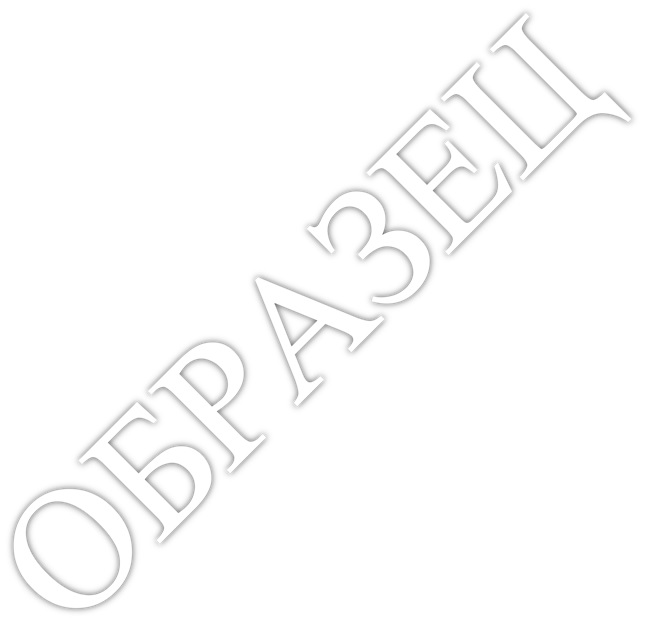 АКТ ПРИЕМА-ПЕРЕДАЧИ ОБОРУДОВАНИЯ НА УТИЛИЗАЦИЮАкт № __________ от ___________ к договору № _________ от ________________подписанием настоящего Акта подтверждают следующий факт:_____, передало Оборудование на утилизацию.____________________________ ", именуемое в дальнейшем «Исполнитель»,  в лице _________________________, со всеми принадлежностями и документами в количестве и качестве, ассортименте и комплекте, указанном в товаросопроводительных документах, приняло его. АКТ приема-передачи отходовМы, нижеподписавшиеся, , именуемое в дальнейшем «Заказчик», с одной стороны  и  ___________________________», в лице ______________________________., действующего на основании ________________, именуемое в дальнейшем «Исполнитель», с другой стороны, составили настоящий АКТ о том, что  «Исполнитель» оказал услуги по сбору  и использованию (утилизации) следующих опасных отходов: Стороны настоящим актом удостоверяют, что оказанные услуги Исполнителем соответствуют условиям договора и выполнены (оказаны) в надлежащем виде. Претензий со стороны Заказчика не имеется.АКТ оказанных услуг№ _____ от______по договору №  ___ от___ с Заказчиком: Юридический адрес Заказчика:  _____В соответствии с Договором № _____ по заказу были произведены прием и переработка Оборудования Заказчика.  Была произведена утилизация Оборудования согласно спецификации:Вышеперечисленные услуги выполнены полностью и в срок. Заказчик претензий по объему, качеству и срокам оказания услуг не имеет. Всего оказано услуг на сумму: ______, в т.ч.: НДС не предусмотрен.ПАСПОРТ-РАСЧЕТ № ___________ от __________	к Акту приема по количеству № в количестве Акт оказанных услуг №Счет фактура № по Договору № Количество электронного лома: Вид сырья: Списанная техника организации, содержащая лом отходы драгоценных металлов.Данные получены.По факту аффинажа поставленного сырья аффинированные драгоценные металлы (ДМ) переданы Аффинажным заводом в Государственный фонд драгметаллов и драгоценных камней Российской Федерации на основании ФЗ РФ от 26.03.1998 г. №41-ФЗ и ПП РФ от 25.06.1992 г. №431, в соответствии с ПП РФ от 17.08.1998 г. №972.Стоимости к возврату золота, серебра, платины и палладия (далее драгоценных металлов), содержащихся в ломе и отходах, принимаемых ________________________________________" от Заказчика считается как цена за 1 грамм драгоценных металлов на день предшествующий дате создания паспорта по курсу Центрального банка Российской Федерации на количество драгоценных металлов в Сырье переданном Заказчиком Исполнителю. Ген. Директор/ Гл. Бухгалтер			Позиция.Металл, содержание %.Цена покупки в % от цены 1 гр. хим. чистого металла, установленного ЦБ РФна день предшествующий оплате.Срок окончательногорасчета, дни.1.Лом и отходы драгоценных металлов (золотосодержащие)Лом и отходы драгоценных металлов (золотосодержащие)Лом и отходы драгоценных металлов (золотосодержащие)Au–0,01% и более.10902.Лом и отходы драгоценных металлов (серебросодержащие)Лом и отходы драгоценных металлов (серебросодержащие)Лом и отходы драгоценных металлов (серебросодержащие)Ag –0,03% и более.10903Лом и отходы драгоценных металлов (платиносодержащие)Лом и отходы драгоценных металлов (платиносодержащие)Лом и отходы драгоценных металлов (платиносодержащие)Pt –0,01% и более.10904Лом и отходы драгоценных металлов (палладийсодержащие)Лом и отходы драгоценных металлов (палладийсодержащие)Лом и отходы драгоценных металлов (палладийсодержащие)Pd–0,01% и более.1090Масса драгметаллов по позициям в партии не менее, г./тонну электронного лома.Масса драгметаллов по позициям в партии не менее, г./тонну электронного лома.Au,Pt,PdAg100300ЗаказчикКурчатовское управление социальной защиты населения Администрации города ЧелябинскаНачальника управления ______________________ А. М. Нифонтовам.п.№ п/пНаименованиеКол-воУтилизация (сумма, рублей)1Источник бесперебойного питания62Системный блок523Монитор LCD494Моноблок35Сканер16Принтер117Многофункциональное устройство48Копировальный аппарат19НоутбукИтого:Итого:ИсполнительЗаказчикКурчатовское управление социальной защиты населения Администрации города ЧелябинскаНачальник Управления ______________________ А. М. Нифонтовам.п.ИсполнительЗаказчикКурчатовское управление социальной защиты населения Администрации города ЧелябинскаНачальника Управления ______________________ А. М. Нифонтовам.п.№ п/пНаименованиеКол-во, шт.№ п\пНаименование отхода по ФККОЕд.изм. Кол-воотхода Код отхода по ФККОКласс опасности№ п/пНаименованиеКол-во, шт.№п/пСодержание ДМ в электронном ломе, %Содержание ДМ в электронном ломе, кг.Стоимость к возврату, руб.Срок окончательного расчета, дни.Отходы радиоэлектронной и низковольтной аппаратуры: платы, разъемы, микросхемы, модули радиолампы, и др.Отходы радиоэлектронной и низковольтной аппаратуры: платы, разъемы, микросхемы, модули радиолампы, и др.Отходы радиоэлектронной и низковольтной аппаратуры: платы, разъемы, микросхемы, модули радиолампы, и др.Отходы радиоэлектронной и низковольтной аппаратуры: платы, разъемы, микросхемы, модули радиолампы, и др.Отходы радиоэлектронной и низковольтной аппаратуры: платы, разъемы, микросхемы, модули радиолампы, и др.1.Лом и отходы драгоценных металлов (золотосодержащие)Лом и отходы драгоценных металлов (золотосодержащие)Лом и отходы драгоценных металлов (золотосодержащие)Лом и отходы драгоценных металлов (золотосодержащие)1.1.Аu – Удельное содержание золотаСодержаниезолота832.Лом и отходы драгоценных металлов (серебросодержащие)Лом и отходы драгоценных металлов (серебросодержащие)Лом и отходы драгоценных металлов (серебросодержащие)Лом и отходы драгоценных металлов (серебросодержащие)2.1.Ag – Удельное содержание серебраСодержаниесеребра833Лом и отходы драгоценных металлов (платиносодержащие)Лом и отходы драгоценных металлов (платиносодержащие)Лом и отходы драгоценных металлов (платиносодержащие)Лом и отходы драгоценных металлов (платиносодержащие)3.1.Pt – Удельное содержание платиныСодержаниеплатины834Лом и отходы драгоценных металлов (палладийсодержащие)Лом и отходы драгоценных металлов (палладийсодержащие)Лом и отходы драгоценных металлов (палладийсодержащие)Лом и отходы драгоценных металлов (палладийсодержащие)4.1.Pd – Удельное содержание палладияСодержаниепалладия835.Лом и отходы цветных металлов (медь)Лом и отходы цветных металлов (медь)Лом и отходы цветных металлов (медь)Лом и отходы цветных металлов (медь)5.1.Cu – Удельное содержание медиСодержаниемеди836.Лом и отходы цветных металлов (алюминий)Лом и отходы цветных металлов (алюминий)Лом и отходы цветных металлов (алюминий)Лом и отходы цветных металлов (алюминий)6.1.Al – Удельное содержание алюминияСодержаниеалюминия837.Лом и отходы  черных  металловЛом и отходы  черных  металловЛом и отходы  черных  металловЛом и отходы  черных  металлов7.1.Удельное содержание черных металловСодержаниечерных металлов83ИсполнительЗаказчикКурчатовское управление социальной защиты населения Администрации города ЧелябинскаНачальника Управления ______________________А. М. Нифонтовам.п.